الجمهورية الجزائرية الديمقراطية الشعبية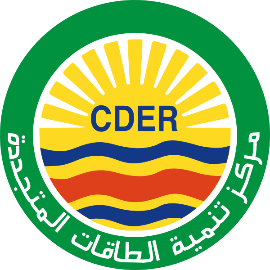                    وزارة التعليم العالي البحث العلميالمديرية العامة للبحث العلمي والتطوير التكنولوجي            مركز تنمية الطاقات المتجددة وحدة البحث التطبيقي في الطاقات المتجددة –غرداية -تــوظــيـــــفتعلن وحدة البحث التطبيقي في الطاقات المتجددة –غرداية-عن فتح توظيف عن طريق الانتقاء على أساس دراسة الملف في الرتب المبينة أدناه:1 - ملف الترشح:1- طلب خطي موقع عليه للمشاركة في المسابقة مع تبيان المنصب + السيرة الذاتية.2-  نسخة من بطاقة التعريف الوطنية.3- نسخة من الشهادة أو المستوى الدراسي أو التكويني.4- بطاقة معلومات تملأ من طرف المترشح. ( هذه البطاقة تحمل على الموقع الالكتروني للمركز): www.dgfp.gov.dz أو www.concours-fonction-publique.gov.dz  أو www.cder.dz* يتعين على المترشحين المقبولين نهائيا، قبل تعيينهم في الرتب او المناصب المترشح لها استكمال ملفاتهم الإدارية بـ :2- يودع ملف الترشيح على مستوى وحدة تنمية الأجهزة الشمسية ابتداء من تاريخ نشر الإعــــلان.3- يحدد آخر أجل لإيداع ملفات الترشح بعشرين (20) يوما، ابتداء من تاريخ نشر الإعــــلان.   وحدة البحث التطبیقي في الطاقات المتجددة  URAERص ب 88 غار طام منطقة الصناعیة بونورة ولایة غرداية شروط أخرىمكان التعيينعدد المناصب المالية المفتوحةالتخصص المطلوبشروط الالتحاقنمط التوظيفالرتبة/غــردايــة01 منصبالأمن//السنة الثالثة من التعليم الثانوي وتكوينا في الميدان أو خبرة مهنية مدتها سنتان (02) على الأقل في منصب شغل عون الوقاية.على أساس دراسة الملفعون وقاية من المستوى الثاني/غــردايــة03 مناصبالأمن//يثبتون لياقة بدنية تتماشى و النشاط الواجب ممارستهعلى أساس دراسة الملفعامل مهني من المستوى الأول /غــردايــة02 منصبين البستنةيثبتون شهادة التكوين المتخصص  على أساس دراسة الملفعامل مهني من المستوى الثاني /غــردايــة02 منصبينالتلحيمشهادة التحكم المهني أو شهادة الكفاءة المهنية و خبرة مهنية مدتها 5 سنوات على الأقل في نفس التخصص.على أساس دراسة الملفعامل مهني من المستوى الرابع/غــردايــة02 منصبين//رخصة سياقة الوزن الثقيل رخصة سياقة نقل العمومي سائق سيارة من المستوى الثاني- نسخة من الوثيقة التي تثبت وضعية المترشح ازاء الخدمة الوطنية.- شهادة الإقامة- شهادة الجنسية الجزائرية.- شهادات طبية (طب عام + أمراض صدرية).- شهادة السوابق العدلية سارية المفعول.- صورتان (02) شمسيتان.- شهادة الجنسية الجزائرية. - شهادة الحالة العائلية بالنسبة للمترشحين المتزوجين.- شهادة الميلاد رقم 12.- شهادات العمل التي تثبت الأقدمية المهنية للمترشح في الاختصاص.